ГБОУ Гимназия №1582 СП №1Консультация для воспитателей по теме:Рекомендации по проведению Недели зимних забав в детском саду.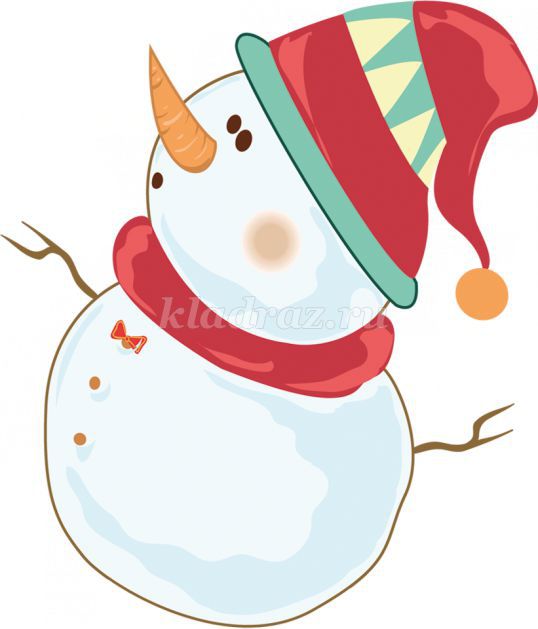 Музыкальный руководительГубарева О.Б.МОСКВА, 2017Проведение Недели «Зимние игры и забавы» в детских садах стало доброй традицией. Согласно годовому плану работы она проводится сразу после новогодних праздников. Перед педагогами и воспитателями ставятся следующие цели и задачи:создание условий для физического развития, повышения двигательной активности и расширения кругозора детей;обеспечение полноценного активного отдыха детей на зимней прогулке;предоставление им возможности участвовать в разнообразных играх и развлекательной деятельности; укрепление здоровья детей; выявление наиболее рациональных приемов организации развлекательной и двигательной деятельности детей на прогулке зимой;обобщение и внедрение в образовательный процесс передового педагогического опыта совместной деятельности детей, педагогов и родителей. Для подготовки и проведения тематической Недели в детском саду нужно создать творческую группу педагогов (воспитатель по ФК, музыкальный руководитель, воспитатели старших групп). Руководит творческой группой старший воспитатель или руководитель СП. Членами творческой группы составляется план проведения Недели зимних забав, подбираются сценарии мероприятий с детьми, подвижные игры и эстафеты. На консультации для педагогов и воспитателей предоставляются методические рекомендации, и проводится повторный инструктаж по охране жизни и здоровья детей на прогулках в зимний период. Проведение Недели зимних игр и забав можно провести по тематическому принципу: каждый день недели был посвящен какой-либо теме, связанной с зимним временем года. На основе данного плана организовываются различные мероприятия с детьми, разнообразные по форме и содержанию. Открытие Недели проходит в виде праздника на улице с участием сказочных персонажей. Например, Дед Мороз, Снеговик, Емеля и Баба-Яга и др. Проводятся подвижные игры, эстафеты, танцы и конкурсы. Тематика мероприятий очень разнообразна: литературная викторина, игра «Что? Где? Когда?» путешествие в сказочный лес, кукольный спектакль, познавательный досуг с участием родителей «Умники и умницы», физкультурный досуг с разнообразными эстафетами, играми-забавами, подвижными играми, использовать различные форматы телевизионных игр и викторин. (См. Приложение №№1, 2, 3)На базе нашего комплекса провести соревнования между командами дошкольных структурных подразделений. Например, учитель-логопед может провести речевую викторина с будущим первоклассниками – воспитанниками подготовительной группы, где ребята разделяются на две команды "Звуки" и "Буквы" и отправляются в увлекательное путешествие в страну Феи Грамоты. Команды отгадывают загадки, придумывают слова-антонимы, ищут пропавшие буквы, составляют предложения из рассыпавшихся слов, объясняют пословицы и поговорки. Музыкально-художественная гостиная открывает свои двери с музыкальным руководителем. Волшебный мир музыки и красоты откроет перед детьми Зимушка (Метелица). Ребята могут прочитать стихотворения, исполнить танцы, импровизировать на детских музыкальных инструментах. В заключении Недели зимних забав можно показать музыкальные фильмы с зимней тематикой. Так же во всех возрастных группах проводятся познавательные беседы о зимнем времени года, об особенностях поведения животных и птиц зимой. Дети исследуют свойства снега, воды и льда, на прогулках с воспитателями сооружают кормушки для птиц, наблюдают за их поведением. Различные поделки сделанные с помощью нетрадиционных изобразительных техник по изо, аппликации, конструированию из бумаги, игрушки-забавы, зимние пейзажи выставляются на выставке («Город мастеров»). Все мероприятия, проведенные в ходе Недели зимних игр и забав, должны быть проведены на качественном уровне, хорошем эмоциональном подъеме, способствовать физическому, эстетическому и познавательному развитию детей. Чтобы наши воспитанники смогли не только интересно и с пользой провести время зимних каникул, но и запастись позитивной энергией на вторую половину года. Большую роль в организации и проведении Недели играет слаженная, четкая, организованная работа членов творческой группы. Материалы о проведении Недели зимних игр и забав рекомендовано размещать на Сайте детского сада.Приложение №1"Поиграем вместе!"спортивный зимний досуг на площадке детского сада для детей 4-6 лет с участием родителейОписание: Физкультурный досуг будет интересен инструкторам по физической культуре, воспитателям детских садов для детей старшего и среднего дошкольного возраста.Материал можно использовать для проведения на улице совместно с родителями, как идеи для игр на улице, зимние игры-эстафеты для детей старшего дошкольного возраста, забавы для детского сада.
Цель: Формировать у детей потребность в здоровом образе жизни.
Задачи:
- Развивать интерес к зимним играм-соревнованиям;
- Развивать ловкость, меткость, быстроту реакции;
- Учить играть в команде, действовать по сигналу и сообща;
- Воспитывать чувства коллективизма и взаимопомощи.
Материалы: кегли (2), погремушки ( по количеству детей), 2 мяча среднего размера, 4 обруча, 2 метелки, 2 ватрушки, 2 санок, клюшки 2 и 2 шайбы, ледянки( по количеству детей), детские санки и куклы по 2 шт., угощения ( баранки, сушки), самовар с горячим чаем.Ход развлечения:Дети совместно с родителями построились в шеренгу на площадке.
Выбегает снеговик. Снеговик:	 Здравствуйте ребята и наши родители! А как вы думаете, кто я такой? Что это вы собрались здесь? А можно с Вами? Ребята, а что это за следы? (снеговик обращает внимание на следы, заранее разбросанные до назначенного места) Ребята, кто- то хочет нам испортить праздник? Давайте пойдем по следам и узнаем, кто к нам пожаловал в гости? Налево! За мной бегом! Марш!Дети бегут, преодолевая препятствия на пути. Неожиданно появляется Бабушка Яга.
Б. Яга: 		-Здравствуйте, добрые молодцы и красны девицы! И зачемэто вы сюда пожаловали? У вас тут так замечательно: есть горки, лабиринты, снежные постройки и украшено здорово. Вы мне разрешите поиграть с вами и покататься с горки?Снеговик:	- Ребята, разрешим Бабе-Яге поиграть с нами? Бабушка Яга, а ты умеешь кататься на горке? Покажи нам…Б. Яга забирается на горку, падая, спотыкаясь, садиться на метлу, падает, садиться, падает… Дети учат бабу Ягу правильно садиться на ледянки и скатываться…
Б. Яга: 		- Спасибо вам!
Снеговик: 		- Б. Яга, поиграй с нам. Ребята, за бабой Ягой, шагоммарш!Проводятся построение, перестроение в две колонны, приветствие песней: « Зимушка зима…» 
Ребенок читает стихотворение:Начинаем зимний праздник:
Будут игры, будет смех,
И веселые забавы
Приготовлены для всех. 
Хороша красой своею
Наша Зимушка-зима.
Встретить её сегодня
Собралась вся детвора.Проводится с детьми веселая зарядка.
Снеговик: 		Все дышите!Не дышите!
Все в порядке, отдохните!
Вместе руки поднимите.
Превосходно!
Опустите!
Наклонитесь, разогнитесь!
Встаньте прямо,
Улыбнитесь!Игры-эстафеты (соревнуются команды):1 эстафета. «Прокатите нас на ватрушках»
В каждой команде равное количество родителей, по 1 ватрушке. Задача родителей, чередуясь прокатить всех детей по одному до указателя и обратно
2 эстафета. «Быстрая езда».
Проехать на санках с флажками между кеглей как можно быстрее, не задевая их. В каждой команде дети делятся на пары: один ребенок сидит в санках, другой его везет.
3 эстафета. «Хоккей».
Каждой команде необходимо провести шайбу до флажков и обратно, передавая эстафету
4 эстафета. «Прокати куклу».
Каждой команде необходимо прокатить куклу на санках до флажков и обратно, передавая эстафету.
5 эстафета. «Переправа».
У первых играков в руках два обруча. Задача участников положить один обруч, прыгнуть в него, затем положить второй обруч и перепрыгнуть в него и так далее. Необходимо как можно быстрее добежать до линии финиша и вернуться к линии старта бегом передают эстафету следующему касанием руки.
6 эстафета. "Прыжки".
Каждая команда по сигналу начинает прыгать через снежные комочки, разложенные вряд. Выигрывает команда, которая раньше закончит, не разрушив снежные комки.
Снеговик: 		Есть у нас игра да не одна –Всем понравится они. 
Первая игра «Жмурки с колокольчиками»
Игрокам раздаются колокольчики. Баба – яга завязывают глаза платком. Она ловит игроков, ориентируясь на звон колокольчиков. 
Подвижная игра" Зима"
Участники игры ходят по кругу. Снеговик произносит сигналы. На сигнал «Снег» - кружатся на месте, руки вверх; «Вьюга» - бегут; «Сугроб» - приседают.
Б. Яга: 		Ребята, спасибо, мне понравилось играть с вами! Перед темкак уйти предлагаю сделать на снегу каждому своего «Ангела» ВСЕ дети, родители и герои делают ангелов.
Снеговик: 		Ну, ребята, тренировкуПровели мы очень ловко.
Получайте-ка награды.
Поздравляем! Очень рады!
Приглашаем всех Вас к чаю!Детям и родителям раздаются баранки, чашка горячего чая!
Все хором:		Чтоб расти и закаляться.Будем спортом заниматься. Снеговик: 		Наш праздник окончен, желаем всем бодрости, здоровья ивсего самого хорошего! А сейчас предлагаем родителям вместе с детьми скатиться с нашей горки и поиграть в снежки!...Приложение №2«История льдинки»зимний досуг для дошкольников 5-6 летВ записи звучит шум вьюги. В нее вплетаются звуки мелодии песни о зиме. На площадке появляется госпожа Вьюга. У нее в руках волшебная ледяная палочка, увенчанная резной снежинкой, от которой спускаются серебристые нити.Вьюга взмахивает волшебной палочкой и по ее мановению на площадке появляются милые Снежинки и очаровательные Льдинки, изящные и грациозные. Вот они дружно закружились в массовом танце, перестраиваясь в ходе его в различные хореографические узоры: круги, линии, спирали, ромбы и т. д.Госпожа Вьюга. 	Здравствуйте, друзья! Мы сегодня пришли к вам в гости, чтобы поразвлечься и поиграть с вами! Вы согласны?Дети. 			Да!Госпожа Вьюга.		Начинается игра,Собирайся, детвора!Подходи скорей, дружок,В занимательный кружок!Будем петь и танцевать,И, конечно же, играть!Наши игры непростые –Игры детские, смешные!Песня, танец и игра —Будет рада детвора!Нy-ка, Льдинка, закружисьИ забавами займись!Под волшебную мелодию Льдинка кружится по сцене и приговаривает.Льдинка.		Вьюга - наша госпожа.Радуюсь я, ей служа,Я готова услужитьИ в игре всех закружить!Ребятишки, не грустите,В круге вы места займите!Дети становятся в круг.Льдинка.		Мы будем зимний лес изображать,Вы за нами повторять!А условие простое:Нужно просто не зевать,Все движенья повторятьИ подарки получать!Игра «В зимнем лесу».Она заключается в том, чтобы дети повторяли за ведущими движения и по возможности не ошибались.Движение «Елочки». Дети разводят руки в стороны, имитируя елочные лапы. Ноги ставят вместе и на носочках поворачиваются вокруг себя.Движение «Метель». Дети поднимают руки вверх и покачиваются из стороны в сторону. При этом потряхивают кистями рук, имитируя падающий снег.Движение «Снежинки». Делаем движения руками вверх и вниз, имитируя падающие снежинки.Движение «Игра в снежки». Имитируем, будто бы лепим снежки и бросаем их друг в друга.Движение «Лыжи». Под музыку передвигаем ногами как при езде на лыжах, а в руках держим воображаемые лыжные палки.Движение «Па коньках». Под музыку дети под руководством ведущих имитируют, будто скользят по блестящему льду на катке.Лучшие игроки получают за свои старания призы.Льдинка. 		Молодцы, ребятки!Мы будем читать вам стихи, а ваша задача говорить «Вот так!» и имитировать различные действия! Ну что, друзья, договорились?Дети. 		Договорились!Вьюга. 		Значит, можно игру начинать!Игра «Мы на саночках катались»!Льдинка.		Мы на саночках каталисьИ с горы все дружно мчались!Вот так!Дети (вторят). 	Вот так! Имитируют движения, будто скатываются с горки на санях.Вьюга.		Мы на саночках катались,Громко весело смеялись!Вот так!Дети. 		Вот так! Все смеются.Льдинка.		Мы на саночках катались,Ручки в варежках у нас.И прогулка - высший класс!Вот так!Дети (показывают ручки, имитируя рукавички). Вот так!Вьюга.		Мы на саночках катались.На ногах сапожки - теплые одежки!Вот так!Дети. 		Вот так!Дети крутят поочередно то одной, то другой ногой.Ведущие (вместе).Мы на саночках катались,Дружно съехали с горы.Игры зимние бодры!Вот так!Дети. 		Вот так!Ведущие (вместе). Друзья, за игру мы ставим вам отметку «отлично!».Вьюга и Льдинка выбирают две команды по 4-6 человек в каждой. Одну из команд называют «Льдинка», а другую «Вьюга».Соревнование команд:I этап: бежать от старта до финиша и от финиша до старта, передавая друг другу эстафетную палочку-льдинку. Кто быстрее?II этап: бежать от старта до финиша и обратно, по пути следования рассыпая снежинки. Следующий участник бежит и снежинки собирает.III этап: идти от старта до финиша и от финиша до старта, обходя сугробы, расположенные по пути следования троков.IV этап: проехать на роликовых коньках от старта до финиша и обратно.Команду-победительницу награждают зимними подарками.Льдинка. 	Милые друзья, давайте все вместе сочиним зимнюю сказку по тем картинкам, которые мы вам сейчас покажем!Госпожа Вьюга и Льдинка показывают детям ряд иллюстраций: лес. снег, елочки, зайчата, волк, лиса, следы на снегу, избушка, замерзшее озеро и т. д.Дети вместе с ведущими сочиняют интересную зимнюю сказку. Самые лучшие сочинители получают призы.Льдинка и Вьюга.С вами дружно поиграли,Сказку даже сочиняли,Предлагаем танцевать,Можно даже подпевать!Малыши, скорей вставайте,И места вы занимайте!Все активно потанцуемИ призы мы завоюем!Льдинка и госпожа Вьюга проводят с ребятами веселую детскую зажигательную дискотеку, тем самым завершая программу.Приложение №3Игры зимой для детей среднего дошкольного возрастаИгра «Метель»Слушаем стихи и выполняем различные движения.Слышен сильный вой метели:У-У, У-У, У-У! У-У, У-У, У-У!(Показываем, как воет ветер.)Гнутся сосны, гнутся елиНа ветру, на ветру.(Качаемся из стороны в сторону.)Все попрятались от ветра –Кру-ру-ру! Кру-ру-ру!(Наклоняемся вперёд.)Кто в дупло залез на время,Кто в нору, кто в нору.(Приседаем.)Вихри снежные кружатся –Ту-ру-ру! Ту-ру-ру!(Кружимся на месте.)И сугробы уж ложатсяПоутру, поутру.(Поднимаем руки вверх.)Игра «Перепрыгиваем через сугробы»На полу расставлены один за другим предметы разной высоты. Это сугробы. Дети должны перепрыгнуть через них. В конце игры воспитатель отмечает тех, кто не задел и не уронил ни одного предмета.Метель намела много снега. Вот какие сугробы получились. Как же их преодолеть? Придётся перепрыгивать.Зимние загадкиСлушаем загадки и стараемся их отгадать.Снег ложится на поля,Стала белой вся земля.Всюду белые дома.Это к нам пришла... (зима).Во дворе горой,А в избе водой.   (Снег.)С неба звёздочка упала,Поблестев немножко,И холодной каплей сталаНа моей ладошке.   (Снежинка.)Белая морковкаЗимой растёт.   (Сосулька.)Детки селиНа карнизИ растутВсё время вниз.   (Сосульки.)И не снег, и не лёд,А серебромДеревья уберёт.   (Иней.)Игра «Холодно - горячо»Воспитатель прячет какой-нибудь предмет. Дети должны его отыскать. Если они отдаляются от предмета, воспитатель произносит слова «прохладно» и «холодно», а если приближаются к нему, - «тепло» и «горячо». (Можно также говорить: «Тепло, горячо, жарко, обожжёшься!» или «Холодно, мороз, стужа, метель!») Игра закончится, когда предмет будет найден.Игра «Спасаемся от мороза»Слушаем стихи и выполняем различные движения.Чтобы ручки не замёрзли,Будем вместе хлопать.(Хлопаем в ладоши.)Чтобы ножки не замёрзли,Будем сильно топать.(Топаем.)Ну-ка быстро - раз-два-три –Всё сначала повтори.Хлоп-хлоп-хлоп!Топ-топ-топ!(Хлопаем в ладоши и потом топаем.)Чтобы ушки не замёрзли,Их ладошкой разотри.Носик тоже, щёчки тоже –Их ладошками потри.Ну-ка быстро - раз-два-три –Всё сначала повтори.Ушки трём,Носик трём,Щёчки тоже мы потрём.(Делаем растирание.)Нам мороз не страшен –Прыгаем и пляшем!(Прыгаем и приплясываем.)Игра «Деревья»Слушаем стихи и выполняем различные движения.Летом все деревьяЯрко зеленели.На красивых веткахЛистики висели.(Трясём кистями рук.)Осенью деревьяБыстро пожелтели.И на всех деревьяхЛистья облетели.(Наклоняемся вперёд и касаемся руками пола.)Снег летит, кружится.К нам зима пришла.Для деревьев шубкиБелые нашла.(Показываем: надеваем шубки.)Игра «Холодные и горячие слова»Воспитатель произносит слова. Дети обнимают себя, будто мёрзнут, если слово - «холодное» (зима, мороз, метель, вьюга, холод, снег, сугроб, сосулька, снежинка), или разводят руки в стороны, будто загорают, если слово - «горячее» (лето, солнце, жара, зной, пустыня).Игра «Ивушка»Слушаем стихи и выполняем различные движения.Подрастает ивушка,(Поднимаем руки вверх.)На ветру качается.(Качаемся из стороны в сторону.)И всё больше ивушкаК речке наклоняется.(Наклоняемся вперёд.)Низко ветви длинныеНад водой свисают.(Разводим руки немного в стороны и качаем расслабленными кистями.)Свои ветви ивушкаВ воду опускает.(Приседаем.)Игра «Знаем деревья»Воспитатель произносит разные слова, в том числе названия деревьев. Услышав название дерева, дети должны захлопать в ладоши. Деревья: дуб, тополь, ива, рябина, клён, осина, сосна, берёза, липа, ель и др.Игра «В зимнем лесу»Слушаем стихи и выполняем различные движения.Зайчик скачет по тропинкеВот так, вот так.(Прыгаем на месте.)Лапками дерёт осинкуВот так, вот так.(Показываем.)Тетерев летает следомВот так, вот так.(Машем руками.)Ночью прячется под снегомВот так, вот так.(Приседаем.)Игра «То зверь, то птица»Дети встают в ряд или в круг. Воспитатель (ведущий) произносит слово «зверь» или «птица», после чего бросает мяч одному из участников игры. Игрок ловит мяч, быстро произносит название зверя или птицы и бросает мяч воспитателю (ведущему). Если игрок не смог этого сделать или сделал неправильно, он выходит из игры.Игра «Горностай»Слушаем стихи и выполняем различные движения.Горностай, горностай,Лапки выше поднимай.(Поднимаем руки вверх.)Горностай, горностай,Головою покачай.(Качаем головой из стороны в сторону.)Злого волка обмани –Замети следы свои.(Разводим руки немного в стороны и качаем вправо-влево.)Горностай, горностай,Поскорее убегай!(Бежим на месте.)Загадки про лесных зверейСлушаем необычные загадки, в которых названы признаки лесных зверей, и стараемся их отгадать.Рыжая, пушистая, хитрая - это кто? (Лиса.)Серый, зубастый, злой - это кто? (Волк.)Длинноухий, трусливый - это кто? (Заяц.)Маленький, серый, колючий - это кто? (Ёж.)Рыжая, проворная, ловкая - это кто? (Белка.)Игра «Щука»Слушаем стихи и выполняем различные движения.Щука плавает в воде,Щука плавает везде.(Делаем движения, как будто плаваем.)На поверхность выплывает,(Поднимаем руки вверх.)А потом на дно ныряет.(Приседаем.)Щёлк зубами злая щука,А потом сидит без звука.(Полусогнутыми ладошками изображаем пасть щуки.)Хочет рыбку там поймать.Как увидит рыбку - хвать!(Делаем руками перед собой хватательные движения.)Игра «Щука на охоте»С помощью считалки выбирается Щука. Остальные игроки - рыбки. Воспитатель говорит: «Щука спит!» Рыбки плавают всюду весело играют. Потом воспитатель говорит: «Щука плывёт!» Щука отправляется на охоту и пытается поймать рыбок. Тот, кого она поймала, выбывает из игры. Победителем станет игрок, которого Щуке не удастся поймать.Игра «Птицы»Слушаем стихи и выполняем различные движения.Машут крыльями синицыИ щебечут: «Ци-ци-ци!Можем мы собой гордиться.Мы, синицы, - молодцы!»(Машем руками, будто крыльями.)На рябине засвистелиСнегири: «Фью-фью, фью-фью!Ни морозы, ни метелиНе страшат нашу семью».(Делаем перед собой руками волнообразные движения.)Воробей по ветке скачет:«Чик-чирик, чик-чирик!»Воробей зимой не плачет,Унывать он не привык.(Прыгаем на месте.)Игра «Назови птицу»Дети по очереди произносят названия птиц. Например: воробей, соловей, синица, снегирь, ласточка, голубь, ворона, сорока, утка, курица, гусь, журавль, кукушка, дятел, сокол, орёл, страус и т. д. Победителем станет тот, кто назовёт птицу последним.Игра «Кормушки»Слушаем стихи и выполняем различные движения.Птичкам голодно зимой,Нет кормушки ни одной.(Качаем головой.)Хоть какую пищуПтички всюду ищут.(Смотрим по сторонам.)Мы кормушки поместилиЗа свои окошки.(Выставляем руки вперёд.)Мы насыпать не забылиСемечки и крошки.(Показываем: насыпаем семечек и крошек.)Птички прилетели,(Машем руками.)На кормушки сели.(Приседаем.)Крошек поклевали,Семечек поели.(Стучим пальчиком одной руки по ладошке другой руки.)Птички нас благодарят,Из кормушек говорят:«Вам спасибо! Улетаем,Но вернуться обещаем!»Пальчиковая игра «Идёт коза»Слушаем стихи и выполняем различные движения.Идёт коза рогатая, идёт коза бодатая.(Указательный и средний пальцы выставляем вперёд, остальные пальцы согнуты.)За ней козлёночек бежит,Колокольчиком звенит.(Трясём кистями рук, как колокольчиком.)За козлёнком - серый волк.(Показываем «когти».)Он зубами щёлк да щёлк.(Полусогнутыми ладошками изображаем пасть волка.)Но коза тут подбежала,(Указательный и средний пальцы одной руки «бегут» по ладошке другой руки.) Злого волка напугала.(Указательный и средний пальцы выставляем вперёд, остальные пальцы согнуты.)Игра «Отгадай животное»Воспитатель бросает игроку мяч и произносит первый слог в названии какого-либо домашнего животного. Игрок ловит мяч, произносит всё название домашнего животного и бросает мяч воспитателю. Например: -Со... (Собака.)- Ба... (Баран.)- Ут... (Утка.)- Ло... (Лошадь.)- Ко... (Корова, коза.)Игра «Лошадка»Слушаем стихи и выполняем различные движения.Лошадка бежит по дороге,По снежной дороге зимой.(Бежим на месте.)Так резво бегут её ноги!Стремится лошадка домой.(Бежим, высоко поднимая коленочки.)А вьюга сердитая воет.Лошадку страшит её вой.(Показываем: дуем и воем, как ветер.)Но сильно пугаться не стоит.Стремится лошадка домой.(Бежим, высоко поднимая коленочки.)Лошадка бежит быстро-быстро,Качает она головой.(Качаем головой вправо-влево и вверх-вниз.)Вокруг всё бело, серебристо.Стремится лошадка домой.(Бежим, высоко поднимая коленочки.)Игра «Нарисуй лошадку»Ребята делятся на две команды. Игроки из каждой команды поочерёдно подбегают к доске и рисуют какую-то часть тела лошади. В конце игры определяется, кто быстрее справился с заданием и чья лошадь оказалась красивее.Игра «Санки»Слушаем стихи и выполняем различные движения.Мы на горку забиралисьИ с неё на санках мчались.(Поднимаем руки вверх.)- Берегись! Посторонись!Мчатся санки сверху вниз.(Машем поднятыми вверх руками и опускаем их вниз.)Мы на саночки садились,Мы на саночках катились.(Наклоняемся, приседаем и выставляем руки вперёд.)- Эй, держись! Берегись!Мчатся санки сверху вниз.(В приседе обнимаем себя.)Игра «Зимние слова»Воспитатель произносит слова, характеризующие разные времена года, в том числе и «зимние» слова (зима, снег, лёд, мороз, вьюга, метель, иней, снежинка, сосулька и др.). Услышав «зимнее» слово, дети должны поднять руку и постараться объяснить, как оно связано с зимой.Игра «Зимняя прогулка»Слушаем стихи и делаем весёлый массаж: касаемся пальчиками разных частей тела.Снег идёт, идёт с утра,Поиграть уж нам пора.Наденем на ножкиТёплые сапожки.А на ручки - рукавички,Рукавички-невелички.Спрячем ушки в шапку,Шапку-ушанку.Тёплый шарф на шею –И гулять скорее!ЗагадкиСлушаем загадки и стараемся их отгадать.Съеду быстро с горки,Проскочу пригорки.Утром, спозаранкуЯ качусь на... (санках).Есть, ребята, у меняДеревянных два коня.Кони эти рыжи,А зовут их... (лыжи).Я бегу на них вперёд,Даже ими режу лёд.Они быстры и легки,Мои новые... (коньки)Игра «Пошёл король по лесу»Дети встают в хоровод, один из них (водящий) - в центре. Все ходят по кругу и поют:Пошёл король по лесу,Нашёл себе принцессу.Водящий выбирает себе из хоровода принцессу, берёт её за руки. Все дети произносят, выполняя соответствующие движения:Давай с тобой попрыгаемИ ножками подрыгаем,Головкой покачаем,А больше не играем.Игра продолжается, но уже другой король выбирает принцессу.Игра «Найдём слова»Воспитатель предлагает детям составить вместе рассказ о зиме. Он говорит, что будет начинать о чём-то рассказывать, а они должны догадаться, что дальше, и продолжить, произнести нужное слово (то есть закончить предложение). Если дети сначала не поймут задание, нужно объяснить его на простых примерах.Зимой с неба падает... (снег).Речка покрывается... (льдом).Собираясь на прогулку, дети надевают тёплую... (шубку, куртку).На голову дети надевают зимнюю... (шапку).На ручки дети надевают... (варежки), а на ножки... (сапожки).Ребята катаются на... (санках, лыжах, коньках).